УТВЕРЖДАЮДиректор МОУ гимназии №16 «Интерес»_____________  И.В.Снегирева Образовательный минимумПредметматематикаКласс4 классПериод1 триместрУч.годразработано на 2022 - 2023ТерминыПояснениеКлассы и разряды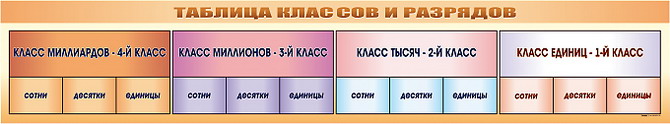 7       9        8        4       379843 = 7 десятков тыс. + 9 тыс. + 8 сот. + 4 дес. + 3 ед.Любое число можно разложить на сумму разрядных слагаемых:79843 = 70000 + 9000 + 800 + 40 + 3Сравнение чиселБольше то число, в записи которого больше цифр.Если количество цифр одинаковое, то числа сравнивают по разрядам, начиная со старшего разряда.5763 > 576             5763 > 5663Сложение и вычитание многозначных чисел Складываем и вычитаем  числа поразрядно, начиная с наименьшего (разряда единиц).+12345       -56078                         60853          7403  73198        48675Свойства сложенияПереместительное свойство сложения     a + b = b + a   Например:    154 + 376 = 376 + 154Сочетательное свойство сложения           (a + b) + c = a + (b + c) Например:    (15 + 35) + 5 = 15 + (35 + 5)Действиясчислами 0 и 1      a + 0 = a  0 + a = a    a – a = 0    a – 0 = aДлина и её измерение1 км = 1000 м1 дм = 10 см1 м = 100 см1 см= 10 ммСвойства умножения Переместительное свойство умножения    a х b = b х aНапример:     5 х 376 = 376 х 5Сочетательное свойство сложения           (a х b) х c = a х (b х c)                                                Например:     (15 х 4) х 5 = 15 х (4 х 5)Распределительное свойство умножения (a + b) x c = a x c + b x c                                                Например:     (5 + 12 ) х 2 = 5 х 2 + 12 х 2Действиясчислами 0 и 1        a x 0 = 0   0 x a = 0    1 x a = a    a x 1 = aАлгоритм письменного умножения трехзначного числа на однозначноеЧтобы трехзначное число  умножить на однозначное число, надо:1.Написать второй множитель под первым так, чтобы единицы были под единицами.2.Умножить единицы и написать результат под единицами.3.Умножить десятки и написать полученное число под десятками.4.Умножить сотни и написать полученное число под сотнями.5. Назвать ответ. х123      2  246Площадь прямоугольникаS = a x b, где S – площадь прямоугольника, a,b–стороны прямоугольникаa = S:bНапример, найдите площадь прямоугольника, стороны которого равны 5дм и 12 дм.а = 5 дмв = 12 дмS = ? дм21)5 х 12 = 60 (дм2)Ответ: площадь прямоугольника 60 дм2.Периметр прямоугольникаP = (a + b) x 2,  где P – периметр прямоугольника, a,b–стороны прямоугольникаa = P: 2 –bНапример, найдите сторону прямоугольника, если его периметр равен  28 см и длина второй стороны – 6 см.Р = 28 смb = 6 сма = ? см1)28 : 2 – 6 = 8 (см)Ответ: сторона прямоугольника равна 8 см.Умножение круглых чисел.Умножение круглых чисел в столбик. Записываем числа так, чтобы крайние справа ненулевые цифры оказались друг под другом. Умножаем 79 на 6 и не обращаем внимание на нули, дописываем в ответе столько нулей, сколько их в конце записи обоих множителей.  790    600474000Письменное деление (уголком)Делим десятки. 9:7=1 (так как 1*7<9) Записываем 1 в частное (под чертой). Вычисляем остаток: 1*7=7, 9-7=2. Проверяем остаток: 2<7 (меньше делителя). Делим единицы. Осталось 2 десятка – это 20, де еще 8 единиц, всего 28.  28:7=4. Вычисляем остаток: 4*7=28, 28-28=0.Ответ: 98:7=14. Проверка. 14*7=98. Проверку можно выполнить, записав умножение в столбик.  98   7  7    14   28  28  0Свойства деления. Деление круглых чисел.(a+b):с=a:с+b:сДействия с числом 0 и 1.а:1=а     а:а=1  0:а=0  17500  5  15       3500       25    25      0 Число в каждом разряде нужно разделить на делитель (исключение может составлять только число в старшем разряде, если оно меньше делителя). Закончи деление: раздели на 5 число десятков и число единиц и запиши результат деления в частное. Нули из делимого переносятся в частное. Полученный результат проверь с помощью умножения.